REPUBLIQUE DU SENEGAL	               Genève, le 22 janvier 2018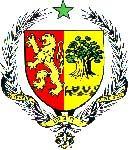               UN PEUPLE - UN BUT - UNE FOI              ------------------------------------     MISSION PERMANENTE AUPRES DEL’OFFICE DES NATIONS UNIES A GENEVE				              --------------------------------   AMBASSADE DU SENEGAL EN SUISSE29e session Examen Périodique Universel (EPU), du 15 au 26 janvier 2018        PROJET DE DECLARATION DU SENEGAL                                                                                          A L’EXAMEN PERIODIQUE UNIVERSEL DES EMIRATS ARABES UNIS                                                Vérifier au prononcéLe Sénégal souhaite une chaleureuse bienvenue à la délégation des Emirats Arabes Unis pour la présentation exhaustive du rapport national au titre de cette 29eme session de l’EPU et félicite le Gouvernement Emirien pour les progrès réalisés en matière de droits de l’homme depuis son passage au second cycle de l’EPU en 2013. Il s’agit, notamment des efforts déployés pour lutter contre la traite des personnes avec l’adoption, en 2015, de diverses lois fédérales visant la protection des victimes de la traite, la lutte contre la discrimination et l’incitation à la haine. Ma délégation apprécie également l’initiative portant création de la Commission nationale indépendante des droits de l’homme.Dans la même perspective, le Sénégal se réjouit de l’instauration par les Emirats Arabes Unis l’Etat, à partir de 2015, du Conseil des Émirats pour la parité entre les sexes , notamment au niveau des secteurs public et privé.Ainsi, tout en saluant cette dynamique positive, le Sénégal voudrait, dans un esprit constructif, formuler les recommandations, ci-après :Continuer à promouvoir les droits des groupes vulnérables à travers les stratégies nationales déjà définies ; Finaliser le projet de loi portant création de la Commission nationale indépendante des droits de l’homme et la rendre fonctionnelle. Pour conclure, le Sénégal souhaite plein succès aux Emirats Arabes Unis dans la mise en œuvre des recommandations acceptées et invite la Communauté internationale à lui apporter son précieux soutien. Je vous remercie